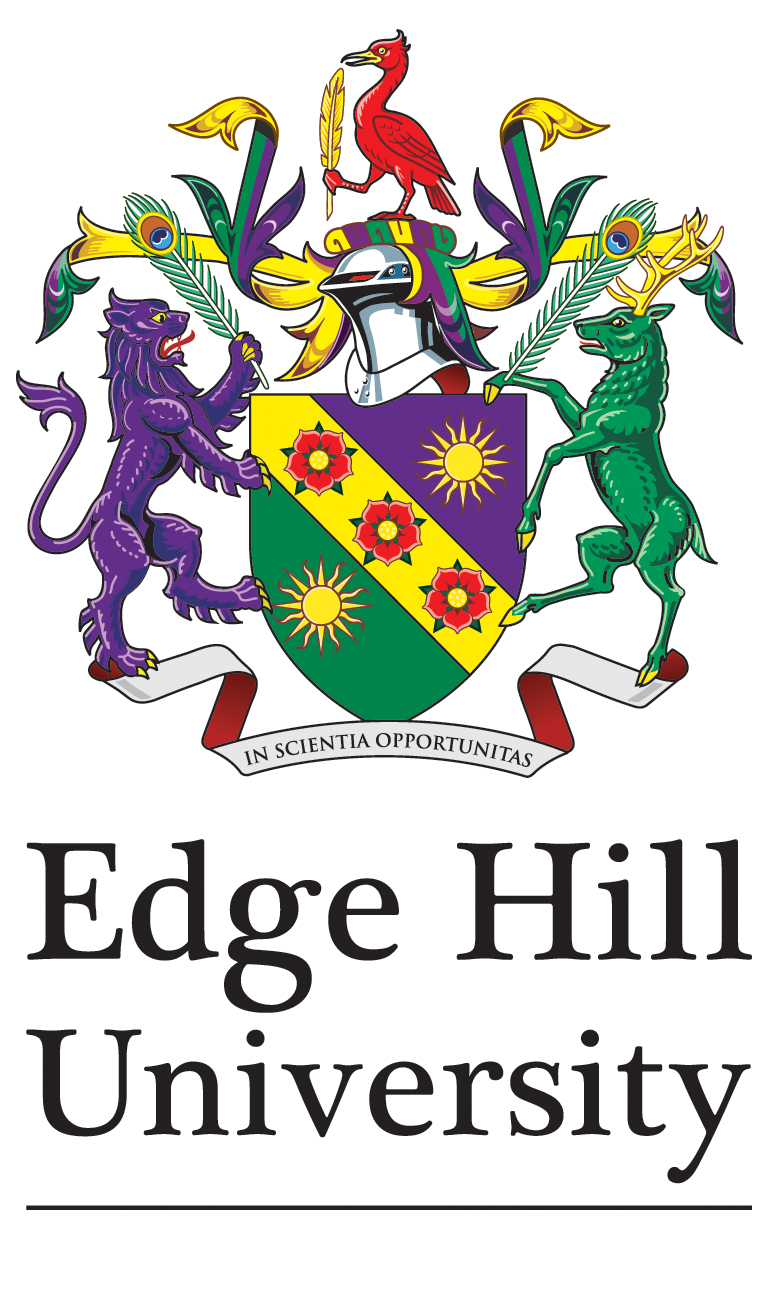 Reflective Portfolio HUG 3141: Employability, Transitions and Professionalism                                         Students Name: 		………………………………………………..…………………….Programme of Study:	……………………………………………………………………..Module contact:Shelly Haslam(BSc (Hons) Child and Adolescent Mental Health & Wellbeing)Email: haslams@edgehill.ac.ukTel: 01695 657720                       HUG 3141: Employability, Transitions and ProfessionalismINTRODUCTION The aim of this module is to consider and critically review workplace experience by evaluating the links between theory and practice, allowing identification and reflection of the student’s achievement and potential. Personal profiles and career strategies will be developed via activities, which include preparation for interview and the assembly of a reflective portfolio. The ultimate aim is that this will better prepare the students for the transition from study to the work environment and enhance their employability status. LEARNING OUTCOMESOn successful completion of the module the student will be able to: Identify and evaluate the requirements for graduate entry into employment through the formulation of the EHU FOHSC personal development portfolio Identify professional ethics and/or codes of practice within their discipline that are appropriate to a workplaceExplore career opportunities relevant to their subject specialismReflect upon their role within a work place organisation and demonstrate the enhancement of key related skills, planning for personal and professional developmentDemonstrate achievement of practice outcomesASSESSMENT STRATEGY (Part 2)Submission of a reflective portfolio of evidence to include a CV, personal statement and a 2000 notional word critical reflection. (100%)Guidance will be provided regarding how to complete the portfolio within formal lectures.Please note that only the 2000 word critical reflective account is to be submitted through turnitin. A hard copy of your Portfolio should be submitted to your module lead.Please also make sure that you include any relevant evidence of training (ie certificates/records) or testimonials within this document.Skills ScanPERSONAL PROFILE  / PERSONAL STATEMENTYou will be given formal guidance within the taught element of the module with regard to this section.E PROFILEYou will be provided with further guidance on completing this section within the taught elements of the module.CURRICULUM VITAEYou will be given formal guidance within the taught element of the module with regard to this section.VALUING MY PERSONAL QUALITIESHow do you know you have the qualities that you have identified?Check with someone who knows you whether they share your opinion of your qualitiesWhich of your personal qualities do you value the most?Critical Reflection on a specific experience whilst on placement. (2000 notional words)Please make sure you make use of a Reflective Model when writing this and please make sure that you submit this section through Turnitin.Letter of application to a potential employerYou will be given further guidance regarding this within the taught element of the module. Evidence of Self enhancement/Self DevelopmentPlease list any training attended outside of the BSc (Hons) Child and Adolescent Mental Health & Wellbeing, please include photocopies of certificates. Personal qualityPersonal qualityWhy I value this quality in myselfRelevance to other people